LAS HERRAMIENTAS PARA PROTEGER A LOS MENORES DE LOS RIESGOS DE LA RED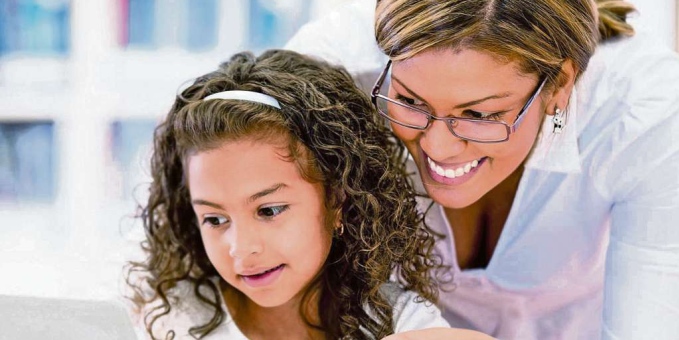 Por: REDACCIÓN ADN  - Bogotá | 04/02/13RED PAPAZ DIO A CONOCER 10 COMPORTAMIENTOS DIGITALES QUE CONTRIBUIRÍAN A ESTE OBJETIVO.Con motivo de la celebración, este martes, del día Mundial de la Internet Segura, la Red Papaz dio a conocer comportamientos que podrían incidir positivamente en la interacción con las nuevas tecnologías para adultos, niñas, niños, adolescentes y jóvenes colombianos.Esta herramienta fue desarrollada en alianza con el Ministerio TIC, el Ministerio de Educación, el Grupo de investigaciones de Delitos Informáticos de la Dijin, Policía Nacional, ETB, Fundación Telefónica, Microsoft Colombia y la Fundación Alberto Merani.Entre los comportamientos, que se encuentran en el link www.tus10comportamientosdigitales.com, se destaca: “utilizo las TIC, respetando a los otros, respetándome y haciéndome respetar; utilizo las TIC, respetando a los otros, respetándome y haciéndome respetar; soy consciente de que los menores de edad requieren especial cuidado y acompañamiento en el uso de las TIC y no utilizo las TIC para promover, consultar, ver, comprar, compartir actividades relacionadas con explotación de menores, pornografía infantil, prostitución infantil, trata de personas, promoción de culturas autodestructivas, organizaciones y/o actividades al margen de la ley o cualquier otra conducta que atente contra los derechos humanos”. Asimismo, desde mayo del año pasado, Colombia cuenta con www.teprotejo.org, la primera línea virtual de denuncia para la protección de la infancia y adolescencia en Colombia.A través de este canal, la ciudadanía puede denunciar, de forma completamente anónima, contenidos en Internet de abuso sexual, explotación sexual comercial, pornografía infantil, ciberacoso y otras situaciones que afecten a menores de 18 años.  Día Internacional de la Internet SeguraEn más de 70 países alrededor del mundo se celebra este martes el 'Día Internacional de la Internet Segura', un evento creado hace 10 años en la Comisión Europea que busca reducir las brechas de conocimiento y uso responsable de la Red en todo el mundo.Este año el evento tiene como lema 'Conéctate y respeta', cuyo objetivo principal es el de educar y sensibilizar a los menores de edad en temas como la protección de la privacidad y la reducción de todo tipo de violencia y agresión en espacios digitales. (Lea: Niños no deben pasar más de dos horas diarias frente a una pantalla)La cifra2.400 denuncias se han registrado entre abril de 2012 y enero de este año por uso inadecuado de la red.REDACCIÓN